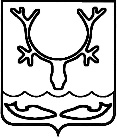 СОВЕТ городского округа "Город НАРЬЯН-МАР" 43-я сессия IV созыва______________________________________ решениеОб утверждении Перечня индикаторов риска нарушения обязательных требований при осуществлении муниципального контроля в сфере благоустройства на территории муниципального образования "Городской округ "Город Нарьян-Мар"В соответствии с Федеральным законом от 31.07.2020 № 248-ФЗ "О государственном контроле (надзоре) и муниципальном контроле в Российской Федерации", Федеральным законом от 06.10.2003 № 131-ФЗ "Об общих принципах организации местного самоуправления в Российской Федерации", Уставом муниципального образования "Городской округ "Город Нарьян-Мар", Положением "О муниципальном контроле в сфере благоустройства муниципального образования "Городской округ "Город Нарьян-Мар", утвержденным решением Совета городского округа "Город Нарьян-Мар" от 23.12.2021 № 279-р, Совет городского округа "Город Нарьян-Мар" РЕШИЛ:1. Утвердить Перечень индикаторов риска нарушения обязательных требований при осуществлении муниципального контроля в сфере благоустройства на территории муниципального образования "Городской округ "Город Нарьян-Мар" (прилагается).2. Настоящее решение вступает в силу после его официального опубликования.г. Нарьян-Мар29 сентября 2022 года№ 361-рУТВЕРЖДЕНрешением Совета городского округа"Город Нарьян-Мар"от 29.09.2022 № 361-рПеречень индикаторов риска нарушения обязательных требований,при осуществлении муниципального контроля в сфере благоустройства на территории муниципального образования "Городской округ "Город Нарьян-Мар"1. Индикаторами риска нарушения обязательных требований при осуществлении муниципального контроля в сфере благоустройства на территории муниципального образования "Городской округ "Город Нарьян-Мар" (далее –индикаторы риска нарушения обязательных требований) являются:1.1.	Невыполнение в установленный срок законного предписания отдела муниципального контроля Администрации муниципального образования "Городской округ "Город Нарьян-Мар" об устранении выявленных нарушений обязательных требований либо частичное исполнение предписания в указанный этим предписанием срок.1.2.	Наличие в течение двух лет, предшествующих проведению контрольного мероприятия, двух и более предостережений о недопустимости нарушения обязательных требований, направленных контролируемому лицу.1.3.	Отсутствие у отдела муниципального контроля Администрации муниципального образования "Городской округ "Город Нарьян-Мар" информации об исполнении в установленный срок предписания об устранении выявленных нарушений обязательных требований, выданного по итогам контрольного мероприятия.1.4.	Получение информации об осуществлении земляных работ без разрешения на их осуществление либо с превышением срока действия такого разрешения.1.5.	Наличие мусора и иных отходов производства и потребления на прилегающих территориях или на иных территориях общего пользования.1.6.	Размещение транспортных средств, в том числе разукомплектованных транспортных средств, маломерных судов, прицепов, снегоходов на территориях, размещение на которых ограничено Правилами благоустройства.1.7.	Поступление в контрольный орган от органов государственной власти, органов местного самоуправления, юридических лиц, общественных объединений, граждан, из средств массовой информации, а также по итогам проведения контрольных мероприятий без взаимодействия, сведений, которые могут свидетельствовать о наличии нарушений обязательных требований, в части уборки и очистки территорий, организации строительных и ремонтных работ, содержания и эксплуатации дорог, обустройства и содержания детских игровых площадок, контейнерных площадок. 2. Администрация муниципального образования "Городской округ "Город Нарьян-Мар" в целях выявления индикаторов риска нарушения обязательных требований использует сведения о контролируемых лицах, полученные с соблюдением требований законодательства Российской Федерации из любых источников, обеспечивающих их достоверность, в том числе в ходе проведения профилактических мероприятий, выездных обследований, из обращений юридических и физических лиц, из сообщений средств массовой информации, систем межведомственного информационного взаимодействия, иных информационных систем.3. При осуществлении муниципального контроля в сфере благоустройства система управления рисками причинения вреда (ущерба) охраняемым законом ценностям не применяется.Глава городского округа"Город Нарьян-Мар"_____________________О.О. БелакПредседатель Совета городского округа "Город Нарьян-Мар"_______________________Ю.И. Суський